УТВЕРЖДАЮЗаместитель генерального директорапо экономике и финансамОАО «НПО НИИИП – НЗиК»________________В.Н.Щербаков«_»________ 2013 год Документация о проведении запроса котировокна право заключения договора на ремонт системы воздуховодов вытяжной вентиляции В-14 в цехе 008 к-21 для нужд Открытого акционерного общества «НИИ измерительных приборов – Новосибирский завод имени Коминтерна»НОВОСИБИРСК, 20131. Законодательное регулирование.          1.1. Настоящая документация о запросе котировок в электронной форме (далее – документация) подготовлена в соответствии с положениями Гражданского кодекса Российской Федерации, Федерального закона от 18 июля 2011 г. № 223-ФЗ «О закупках товаров, работ, услуг отдельными видами юридических лиц» (далее – Федеральный закон), Положением о закупке.2. Заказчик, оператор электронной торговой площадки.2.1. Заказчик, указанный в Информационной карте запроса котировок (далее Информационная карта), проводит запрос котировок, предмет и условия которого указаны в Информационной карте и в требованиях к предмету договора, в соответствии с процедурами, условиями и положениями настоящей документации.2.2. Оператор электронной торговой площадки, указанный в Информационной карте, обеспечивает проведение запроса котировок на электронной площадке, на сайте в сети «Интернет» в порядке, установленном Федеральным законом.     3. Запрос котировок3.1. Под запросом котировок понимается способ размещения заказа, при котороминформация о потребностях в продукции для нужд Заказчика сообщается неограниченному кругу лиц путем размещения на Официальном сайте, сайте Заказчика и Электронной площадке извещения о проведении запроса котировок и победителем в проведении запроса котировок признается участник размещения заказа, предложивший наиболее низкую цену Договора.3.2. По итогам проведения запроса котировок у Заказчика не возникает обязанности заключать договор с победителем запроса котировок.3.3. Заказчик может отказаться от проведения запроса котировок в порядке, указанном в п.4.3. настоящей Документации о запросе котировок (далее - документация), без возмещения участникам запроса котировок каких-либо убытков.              3.4. Для участия в запросе котировок Заказчиком может быть установлено требование обеспечения заявки на участие в запросе котировок. Размер обеспечения заявки устанавливается в размере от одного до десяти процентов от начальной (максимальной) цены Договора. Такое требование в равной мере распространяется на всех участников размещения заказа и указывается в Информационной карте запроса котировок (далее - информационная карта). Реквизиты счета для перечисления денежных средств в качестве обеспечения заявок на участие в запросе котировок указаны в Информационной карте запроса котировок.3.5. Общий срок проведения запроса котировок (с момента публикации извещения на электронной площадке, до размещения на электронной площадке итогового протокола) не должен превышать 60 дней. 4. Извещение о проведении запроса котировок4.1. Заказчик размещает на Официальном сайте, сайте Заказчика и Электронной площадке извещение о проведении запроса котировок, заключаемого по результатам проведения такого запроса, не менее чем за семь рабочих дней до дня истечения срока представления котировочных заявок.4.2. В случае необходимости Заказчик вносит изменения в извещение о проведении запроса котировок, не позднее, чем за одни сутки до даты окончания подачи заявок на участие в запросе котировок.4.3.В случае необходимости, после официального размещения на сайте, сайте Заказчика и Электронной площадке извещения о проведении запроса котировок, Заказчик вправе отказаться от его проведения в любой момент до даты окончания подачи заявок на участие в запросе котировок. В этом случае Заказчик размещает информацию об отказе от проведения запроса котировок в течение двух дней со дня принятия решения об отказе в порядке, установленном для размещения на Официальном сайте, сайте Заказчика и Электронной площадке извещения о проведении запроса котировок.4.4.Заказчик вправе одновременно с размещением извещения о проведении запроса котировок направить уведомление о проведении запроса котировок лицам, осуществляющим поставку продукции, выполнение работ, оказание услуг предусмотренной извещением о проведении запроса котировок.5. Документация запроса котировок5.1. Документация запроса котировок разрабатывается Заказчиком и размещается на Официальном сайте, сайте Заказчика и на Электронной площадке в один день с размещением извещения.5.2. Сведения, содержащиеся в документации запроса котировок, должны соответствовать сведениям, указанным в извещении о проведении запроса котировок.6. Требования, предъявляемые к участникам запроса котировок в электронной форме.            6.1. В настоящем запросе котировок могут принять участие любое юридическое лицо или несколько юридических лиц, выступающих на стороне одного участника закупки, независимо от организационно-правовой формы, формы собственности, места нахождения либо любое физическое лицо или несколько физических лиц, выступающих на стороне участника закупки, в том числе индивидуальный предприниматель или несколько индивидуальных предпринимателей, выступающих на стороне одного участника закупки.           6.2. Участник запроса котировок должен соответствовать следующим обязательным требованиям:1. требованиям, устанавливаемым в соответствии с законодательством Российской Федерации к лицам, осуществляющим поставку товара, выполнение работ, оказание услуг, являющегося предметом запроса котировок в электронной форме;2. непроведение ликвидации участника размещения заказа – юридического лица и отсутствие решения арбитражного суда о признании участника размещения заказа – юридического лица, индивидуального предпринимателя банкротом и об открытии  конкурсного производства;3. неприостановление деятельности участника размещения заказа в порядке, предусмотренном Кодексом Российской Федерации об административных правонарушениях, на день подачи заявки на участие в аукционе в электронной форме;4. отсутствие у участника размещения заказа задолженности по начисленным налогам, сборам и иным обязательным платежам в бюджеты любого уровня или государственные внебюджетные фонды за прошедший календарный год, размер которой превышает 25 (двадцать пять) процентов балансовой стоимости активов участника размещения заказа по данным бухгалтерской отчетности за последний завершенный отчетный период. Участник размещения заказа считается соответствующим установленному требованию в случае, если он обжалует наличие указанной задолженности в соответствии с законодательством Российской Федерации и решение по такой жалобе на день рассмотрения заявки на участие в  запросе котировок в электронной форме не принято;5. отсутствие сведений об участнике закупки в реестре недобросовестных поставщиков, предусмотренном статьей 5 Федерального закона от 18 июля 2011 года № 223-ФЗ «О закупках товаров, работ, услуг отдельными видами юридических лиц» и в реестре недобросовестных поставщиков, предусмотренном Федеральным законом от 21 июля 2005 года № 94-ФЗ «О размещении заказов на поставки товаров, выполнение работ, оказание услуг для государственных и муниципальных нужд»;7. Порядок приема котировочных заявок7.1. Любой участник размещения заказа, в том числе участник запроса котировок, которому не направлялся запрос котировок, вправе подать только одну котировочную заявку.7.2. Прием заявок на участие в запросе котировок прекращается в день открытия доступа к заявкам на участие в запросе котировок.7.3. Участник запроса котировок, подавший заявку на участие в запросе котировок, вправе изменить или отозвать заявку на участие в запросе котировок в любое время до момента открытия доступа к поданным в форме электронных документов заявкам на участие в запросе котировок.                    7.4. В случае если по окончании срока подачи заявок на участие в запросе котировок не подана ни одна заявка, запрос котировок признается несостоявшимся.          7.5.В случае если по окончании срока подачи заявок на участие в запросе               котировок подана только одна заявка на участие в запросе котировок, запрос котировок признается несостоявшимся. В этом случае закупочная комиссия вправе рассмотреть и оценить поданную заявку в порядке и сроки, установленные в п.8 и 9 настоящей Документации.7.6. В случае, если заявка, указанная в п. 7.5. настоящей Документации, соответствует требованиям и условиям, предусмотренным документацией запроса котировок, Заказчик в течение пяти рабочих дней со дня рассмотрения заявки на участие в запросе котировок вправе оформить и направить участнику запроса котировок, подавшему единственную заявку на участие в запросе котировок, проект Договора, который составляется в порядке, предусмотренном п. 10 настоящей Документации.7.7. В течение пяти рабочих дней со дня подписания Договора Заказчик возвращает участнику запроса котировок денежные средства, внесенные в качестве обеспечения заявки на участие в запросе котировок, в случае, если такое требование было установлено документацией.8. Рассмотрение котировочных заявок              8.1. Закупочная комиссия рассматривает заявки на участие в запросе котировок на соответствие требованиям, установленным документацией, и соответствие участников запроса котировок требованиям, установленным документацией о запросе котировок. Форма заявки на участие в запросе котировок (Приложение 1). 8.2. Срок рассмотрения котировочных заявок не может превышать 20 дней со дня открытия доступа к поданным в форме электронных документов заявкам на участие в запросе котировок.8.3.На основании результатов рассмотрения котировочных заявок закупочной комиссией принимается решение о признании участника запроса котировок, подавшего заявку на участие в запросе котировок, участником запроса котировок или об отказе в признании участником запроса котировок, а также оформляется протокол рассмотрения котировочных заявок и подведения итогов.8.4.Протокол рассмотрения котировочных заявок и подведения итогов размещается Заказчиком на Официальном сайте, сайте Заказчика и Электронной площадке.8.5. При рассмотрении котировочных заявок участник запроса котировок не допускается закупочной комиссией в случае:не предоставления обязательных документов, либо наличия в таких документах недостоверных сведений об участнике запроса котировок или о продукции, на поставку которой размещается заказ;несоответствия требованиям, приведенным в документации; непредставления документа или копии документа, подтверждающего внесение денежных средств в качестве обеспечения заявки на участие в запросе котировок в соответствии с документацией, если условие о таком обеспечении было установлено;несоответствия заявки на участие в запросе котировок требованиям  документации, в том числе наличие в такой заявке предложения о цене Договора, превышающей начальную (максимальную) цену Договора, начальную (максимальную) цену единицы продукции;                     5)     наличия сведений об участнике запроса котировок в электронной форме в федеральном реестре  недобросовестных поставщиков, предусмотренном статьей 5 Федерального закона от 18 июля 2011 года № 223-ФЗ «О закупках товаров, работ, услуг отдельными видами юридических лиц» и в реестре недобросовестных поставщиков, предусмотренном Федеральным законом от 21 июля 2005 года № 94-ФЗ «О размещении заказов на поставки товаров, выполнение работ, оказание услуг для государственных и муниципальных нужд»;         8.6.В случае если на основании результатов рассмотрения заявок на участие в запросе котировок принято решение об отказе в допуске к участию в запросе котировок всех участников запроса котировок, подавших заявки на участие в запросе котировок, или о допуске к участию в запросе котировок и признании участником запроса котировок только одного участника, подавшего заявку на участие в запроса котировок, закупочной комиссией запрос котировок признается несостоявшимся.8.7.В случае, если запрос котировок признан несостоявшимся и только один участник запроса котировок, подавший заявку на участие в запросе котировок, признан участником запроса котировок, Договор заключается с единственным участником запроса котировок в порядке, предусмотренном п. 10 настоящей Документации.8.8.По результатам рассмотрения заявок протокол определения участников в виде отдельного документа может не составляться. В этом случае информация о допуске участников указывается в итоговом протоколе.9. Оценка котировочных заявок9.1.Закупочная комиссия, после открытия доступа к поданным в форме электронных документов заявкам на участие в запросе котировок, рассматривает котировочные заявки на соответствие их требованиям, установленным в извещении о проведении запроса котировок, и оценивает котировочные заявки.9.2.Победителем в проведении запроса котировок признается участник запроса котировок, подавший котировочную заявку, которая содержит наиболее низкую цену продукции. При предложении наиболее низкой цены продукции несколькими участниками запроса котировок победителем в проведении запроса котировок признается участник запроса котировок, котировочная заявка которого поступила ранее котировочных заявок других участников.9.3.Результаты оценки котировочных заявок оформляются итоговым протоколом.9.4.Заказчик в течение пяти рабочих дней со дня публикации итогового протокола, передает победителю в проведении запроса котировок проект Договора, который составляется путем включения в него условий исполнения Договора, предусмотренных извещением о проведении запроса котировок, и цены, предложенной победителем запроса котировок в котировочной заявке.10. Заключение Договора по результатам запроса котировок              10.1. Договор может быть заключен не ранее чем через два и не позднее чем через десять    дней, со дня размещения на Официальном сайте, сайте Заказчика и Электронной площадке итогового протокола. Проект договора (Приложение 2). 10.2.Договор заключается на условиях, предусмотренных извещением о проведении запроса котировок, по цене, предложенной в котировочной заявке победителя в проведении запроса котировок или в котировочной заявке участника запроса котировок, с которым заключается Договор в случае уклонения победителя в проведении запроса котировок от заключения Договора.10.3.В случае, если победитель запроса котировок признан уклонившимся от заключения Договора, Заказчик направляет проект Договора без подписи участнику запроса котировок, предложившему такую же, как победитель в проведении запроса котировок, цену Договора, а при отсутствии такого участника запроса котировок – участнику, предложение о цене Договора которого содержит лучшее условие по цене Договора, следующее после предложенных победителем в проведении запроса котировок условий, если цена Договора не превышает максимальную цену Договора, указанную в извещении о проведении запроса котировок.             10.4. В случае если заявка, единственного участника запроса котировок соответствует требованиям и условиям, предусмотренным документацией, Заказчик в течение пяти рабочих дней со дня рассмотрения заявки оформляет и направляет участнику размещения заказа, подавшему единственную заявку, проект Договора, который составляется путем включения условий исполнения Договора, предложенных таким участником, в проект Договора, прилагаемого к документации. Цена такого Договора не может превышать начальную (максимальную) цену Договора, указанную в извещении о проведении запроса котировок.            10.5.В случае, указанном в п. 10.4. настоящей Документации, Договор может быть заключен не ранее чем через три дня и не позднее чем, через 20 дней со дня размещения на Официальном сайте, сайте Заказчика и Электронной площадке протокола рассмотрения заявок и подведения итогов.             10.6. При непредставлении Заказчику участником запроса котировок в срок, предусмотренный документацией, подписанного Договора, участник процедуры размещения заказа признается уклонившимся от заключения Договора.            10.7.В случае уклонения участника запроса котировок от заключения Договора денежные средства, внесенные в качестве обеспечения заявки на участие в запросе котировок, не возвращаются.Информационная карта запроса котировок в электронной формеНижеследующие конкретные условия проведения запроса котировок в электронной форме – информационная карта запроса котировок в электронной форме – являются неотъемлемой частью документации о запросе котировок в электронной форме и дополнением к инструкции по подготовке котировочных заявок в электронной форме участникам запроса котировок. Приложение №1В Единую комиссию по размещению заказа ОАО «НПО НИИИП-НЗиК»Исх № __________От ______________На официальном бланкеКОТИРОВОЧНАЯ ЗАЯВКАна право заключения Договора на ____________________для ОАО «НПО НИИИП-НЗиК»(наименование - для юридического лица, Фамилия имя отчество -  для физического лица)исходя из требований к закупаемой продукции дает согласие на участие в запросе котировок на ________________________ (далее – продукция).1. Место нахождения (для юридического лица) _____________________________(почтовый индекс, адрес)Место жительства (для физического лица) _________________________________(почтовый индекс, адрес)Телефон ________________________  факс ___________________Банковские реквизиты:Расчетный счет _____________________ в _________________________(наименование банковского учреждения)БИК ___________________ Кор.счет _______________________ИНН __________________ КПП________________ОГРН_________________2. Цена продукции составляет  _________ (_________) рублей ______ копеек, кроме того НДС 18 % - ________ (________) рублей ___ копеек, Общая цена продукции _______ (__________) рублей ____ копеек.Цена продукции включает в себя ___________________________________.3. Мы согласны исполнить условия Договора, указанные в извещении о проведении запроса котировок и в проекте Договора.______________________          ____________________    (должность, Ф.И.О.)				(подпись, печать)                        Приложение №2Проект ПРОЕКТ ДОГОВОРА ПОДРЯДА № ____г. Новосибирск							  «___» __________ 2013 г.Открытое акционерное общество «НИИ измерительных приборов – Новосибирский завод имени Коминтерна», именуемое в дальнейшем «Заказчик», в лице Заместителя генерального директора по экономике и финансам Щербакова Виктора Николаевича, действующего на основании Доверенности от 09.01.2013 № 01/13, с одной стороны и________________, именуемое в дальнейшем «Подрядчик», в лице ________________________, действующего на основании ______________, с другой стороны заключили настоящий договор о нижеследующем:1. ПРЕДМЕТ ДОГОВОРА1.1. Заказчик поручает, а Подрядчик принимает на себя обязательство в установленный договором срок выполнить из своих материалов собственными или привлеченными силами ремонт системы воздуховодов вытяжной вентиляции В-14 в цехе 008 к-21 (далее по тексту – работы) в соответствии с утвержденной сметной документацией, строительными нормами и правилами и условиями настоящего договора.1.2. Заказчик обязуется создать Подрядчику необходимые условия для выполнения работ, принять их результат и оплатить обусловленную договором цену.2. СТОИМОСТЬ РАБОТ И ПОРЯДОК РАСЧЕТОВ2.1. Стоимость работ, выполняемых по настоящему договору определяется на основании утвержденной сметной документации и составляет _________________. Стоимость работ включает в себя причитающееся Подрядчику вознаграждение и компенсацию издержек Подрядчика, в том числе стоимость материалов и оборудования, транспортные расходы по доставке материалов и оборудования на объект, прямые и накладные расходы, включая НДС (18%) ______________________.2.2. Заказчик производит Подрядчику на расчетный счет авансовый платеж в размере 50% от стоимости договора в течение 5 (пяти) рабочих дней с момента заключения договора.2.3. Оплата за выполненные работы производится Заказчиком на основании Актов о приемке выполненных работ формы КС-2 и Справки о стоимости выполненных работ и затрат формы КС-3 с приложением счет-фактуры в течение 5 (пяти) рабочих дней с момента подписания КС-2, КС-3 Заказчиком.2.4. Подрядчик обязуется выставлять Заказчику счет-фактуры не позднее 5 (пяти) рабочих дней с момента получения от Заказчика авансовых, промежуточных и окончательных платежей по настоящему договору.3. СРОКИ ВЫПОЛНЕНИЯ РАБОТ И СДАЧА-ПРИЕМКА3.1. Начало выполнения работ  - «01» апреля 2013 года 3.2. Окончание выполнения работ – «15» мая 2013 года3.3. Сроки выполнения работ по настоящему договору могут быть изменены по соглашению сторон с подписанием дополнительного соглашения к настоящему договору.3.4. Заказчик, получивший сообщение Подрядчика о готовности к сдаче результата выполненных по настоящему договору работ, обязан приступить к их приемке в течение 3 (трех) дней.3.5. При возникновении между Заказчиком и Подрядчиком спора по поводу недостатков выполненной работы или их причин по требованию любой из сторон должна быть назначена экспертиза. Расходы на экспертизу несет Подрядчик.3.6. Датой окончания работ и передачи результата выполненных работ и готового Объекта заказчику будет являться дата подписания Акта приемки выполненных работ формы КС-2 и Справки о стоимости выполненных работ и затратах формы КС-3.3.7. В случае отказа Заказчика от приемке выполненных работ, Заказчик извещает Подрядчика в письменной форме о причинах отказа в течение 10 рабочих дней. В случае отсутствия извещения на 11-ый день работы считаются принятыми Заказчиком без замечаний.4. ПРАВА И ОБЯЗАННОСТИ ПОДРЯДЧИКА4.1. Подрядчик обязан:4.1.1. Выполнить работы, указанные в настоящем договоре в срок указанный в п. 3.2. настоящего договора;4.1.2. Выполнить работу собственными и/или привлеченными силами;4.1.3. Обеспечить выполняемые работы строительными материалами и конструкциями, электротехническим и иным инженерным оборудованием. Все предоставляемые для выполнения работ материалы, конструкции и оборудование должны иметь соответствующие сертификаты, технические паспорта и другие документы, удостоверяющие их качество. Подрядчик обязан предоставить Заказчику копии вышеуказанных документов не позднее 3 дней до начала выполнения работ с использованием соответствующих материалов, конструкций, оборудования.4.1.4. Предъявлять для промежуточной приемке Заказчиком выполненные работы, скрываемые последующими работами, до закрытия их другими работами с оформлением соответствующих актов.4.1.5. Своевременно устранять недостатки и дефекты, выявленные в ходе работ, при приемке работ и течении гарантийного срока.4.1.6. Предупредить Заказчика о возникшей необходимости в превышении объемов работ или в проведении дополнительных работ, не предусмотренных сметной документацией. В случае согласия Заказчика на проведение дополнительных работ, не предусмотренных сметной документацией, стороны подписывают дополнительное соглашение, в котором определяют стоимость и сроки выполнения работ и утверждают сметную документацию. К выполнению дополнительных работ Подрядчик приступает только после подписания сторонами дополнительного соглашения, которое с момента его подписания становится неотъемлемой частью настоящего договора.4.1.7. Уведомить Заказчика об окончании выполнения работ и сдать выполненные работы Заказчику, направив ему подписанные Акты о приемки выполненных работ по форме КС-2 и Справки о стоимости выполненных работ и затратах по форме КС-3 в двух экземплярах.4.1.8. Обеспечить предотвращение повреждений и причинение любого ущерба зданиям, сооружениям и коммуникациям, сетям и магистралям, примыкающим к объекту. 4.1.9. Обеспечить соблюдение правил пожарной безопасности и охраны труда и технике безопасности при проведении работ.4.2. Подрядчик имеет право:4.2.1. Приостанавливать либо полностью прекращать исполнение своих обязательств по настоящему договору в случае нарушения Заказчиком условий настоящего договора, уведомив в письменном виде об этом Заказчика за 5 дней до момента приостановления или прекращения работ.4.2.2. Требовать от Заказчика возмещения понесенных убытков, выплаты неустойки в случаях предусмотренных настоящим договором или законом.4.2.3. Беспрепятственно вывезти с Объекта в случае расторжения настоящего договора все принадлежащие Подрядчику материалы, инструменты и оборудование.5. ПРАВА И ОБЯЗАННОСТИ ЗАКАЗЧИКА5.1. Заказчик обязан:5.1.1. Передать по акту Подрядчика подготовленный для выполнения работ Объект, согласно письменных рекомендаций Подрядчика и обеспечить беспрепятственный доступ на объект.5.1.2. Своевременно осуществлять оплату по настоящему договору.5.1.3. На период производства работ обеспечить Подрядчика на территории объекта бытовыми помещениями и местами для складирования материалов.5.1.4. Своевременно извещать Подрядчика о ставших ему известных обстоятельствах, затрудняющих производство работ и принимать совместно с ним все необходимые меры для выполнения обязательств5.2. Заказчик имеет право:5.2.1. В любое время проверять ход и качество выполняемых работ, не вмешиваясь в хозяйственную деятельность Подрядчика.5.2.2. Отказаться от настоящего договора, предупредив об этом подрядчика за 5 (пять) дней в письменной форме, оплатив фактически выполненные работы и возместив Подрядчику расходы, понесенные в связи с исполнением настоящего договора до момента получения уведомления о расторжении договора.6. ГАРАНТИИ6.1. Гарантийный срок на результат выполненных работ составляет 12 (двенадцать) месяцев с момента приемки выполненных работ Заказчиком.6.2. Гарантия качества распространяется на все конструктивные элементы и работы, выполненные Подрядчиком по настоящему договору.6.3. Если в период гарантийного срока обнаружатся дефекты или недостатки, Подрядчик обязан устранить их за свой счет и в согласованные с Заказчиком сроки, которые не могут превышать более 15 (пятнадцати) рабочих дней. Для участия в составлении акта, фиксирующего дефекты, согласования порядка и сроков их устранения Подрядчик обязан направить своего представителя не позднее 3 (трех) рабочих дней с момента получения письменного извещения Заказчика. Гарантийный срок при этом продлевается соответственно на период устранения дефектов.6.4. При отказе Подрядчика от составления и подписания акта обнаруженных дефектов Заказчик составляет односторонний акт на основе квалифицированной экспертизы. Экспертиза в указанном случае оплачивается за счет Подрядчика. Заказчик, оплативший проведение экспертизы, вправе взыскать с Подрядчика расходы на ее проведение.7. УРЕГУЛИРОВАНИЕ СПОРОВ7.1. Все споры и разногласия меду Подрядчиком и Заказчиком, включая споры относящиеся к толкованию или исполнению настоящего договора, стороны будут пытаться урегулировать путем переговоров.7.2. В случае невозможности урегулирования споров путем переговоров споры рассматриваются в Арбитражном суде Новосибирской области.8. ОТВЕТСТВЕННОСТЬ СТОРОН8.1. За нарушение или неисполнения обязательств по настоящему договору стороны несут ответственность в соответствии с действующим законодательством.8.2. Нарушение Сторонами обязательств по выполнению условий настоящего Договора и уплата штрафных санкций не освобождает Стороны от выполнения своих обязательств надлежащим образом.8.3. Стороны освобождаются от ответственности за неисполнение или ненадлежащее исполнение своих обязательств по договору, если это неисполнение явилось следствием форс-мажорных обстоятельств: стихийные бедствия, забастовки, массовые беспорядки и т.д.9. РАСТОРЖЕНИЕ ДОГОВОРА9.1. Заказчик вправе расторгнуть настоящий договор в следующих случаях:9.1.1. Задержка Подрядчиком начала выполнения работ более чем на 3 дня по причинам, не зависящим от Заказчика;9.1.2. Нарушение Подрядчиком условий договора, ведущее к снижению качества работ.9.1.3. Подрядчик вправе расторгнуть договор в следующих случаях:9.1.4. При неоднократной задержке расчетов за выполненные работы Заказчиком.9.1.5. При расторжении договора по основаниям, предусмотренным п. 8.2. незавершенные работы передаются Заказчику, который оплачивает Подрядчику стоимость выполненных работ, а также стоимость материалов и конструкций, приобретенных Подрядчиком за свой счет для производства работ и переданных Заказчику, за исключением материалов, ведущих к снижению качества работ.10. ПРОЧИЕ УСЛОВИЯ10.1. Настоящий договор вступает в силу с момента его подписания сторонами и действует до полного исполнения сторонними своих обязательств.10.2. Настоящий договор составлен в двух экземплярах, имеющих одинаковую юридическую силу по одному для каждой из сторон.10.3. Во всем, остальном, что не предусмотрено настоящим договором стороны руководствуются действующим законодательством РФ.12. ЮРИДИЧЕСКИЕ АДРЕСА И РЕКВИЗИТЫ СТОРОНПриложение №3Техническое задание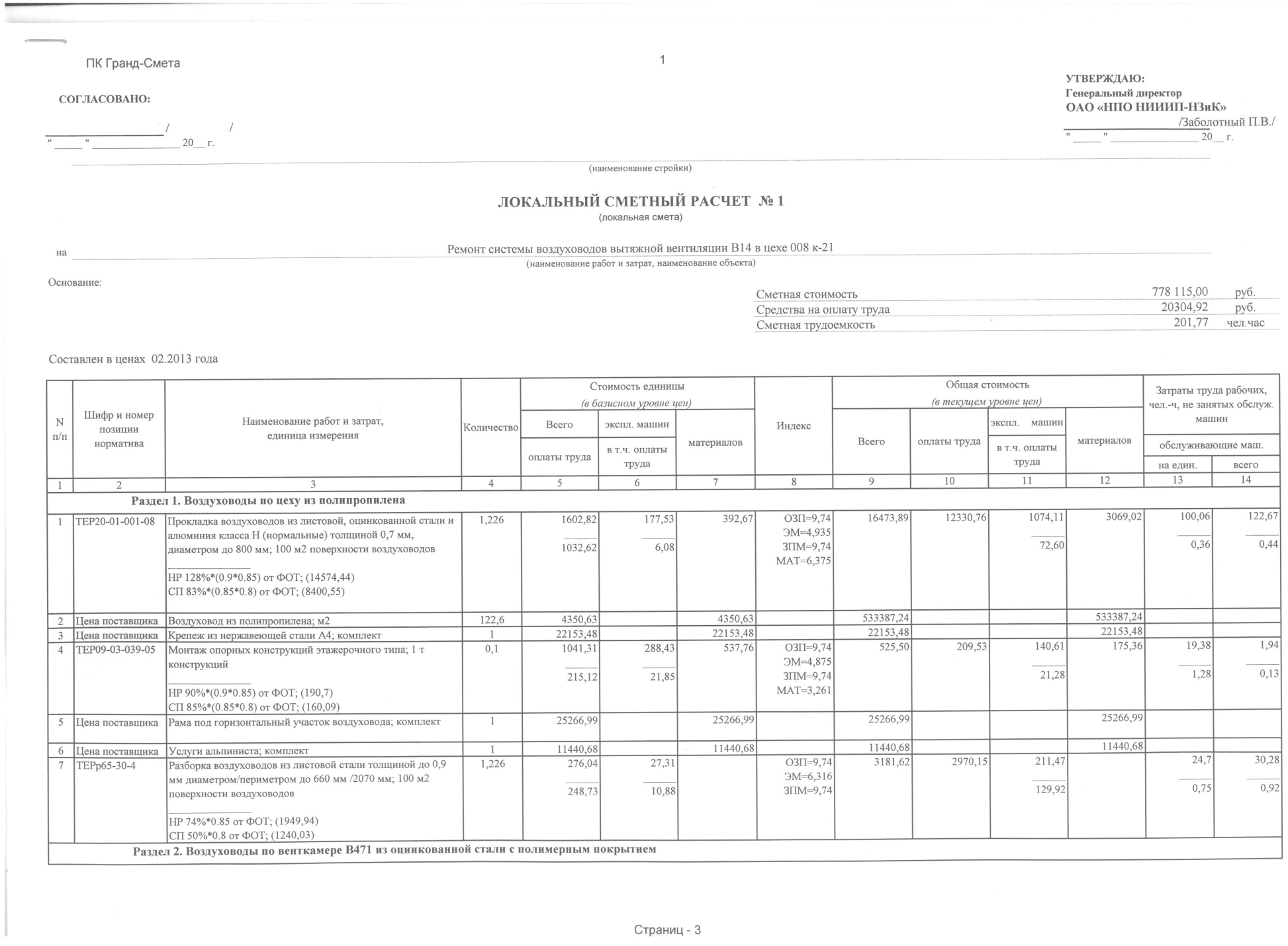 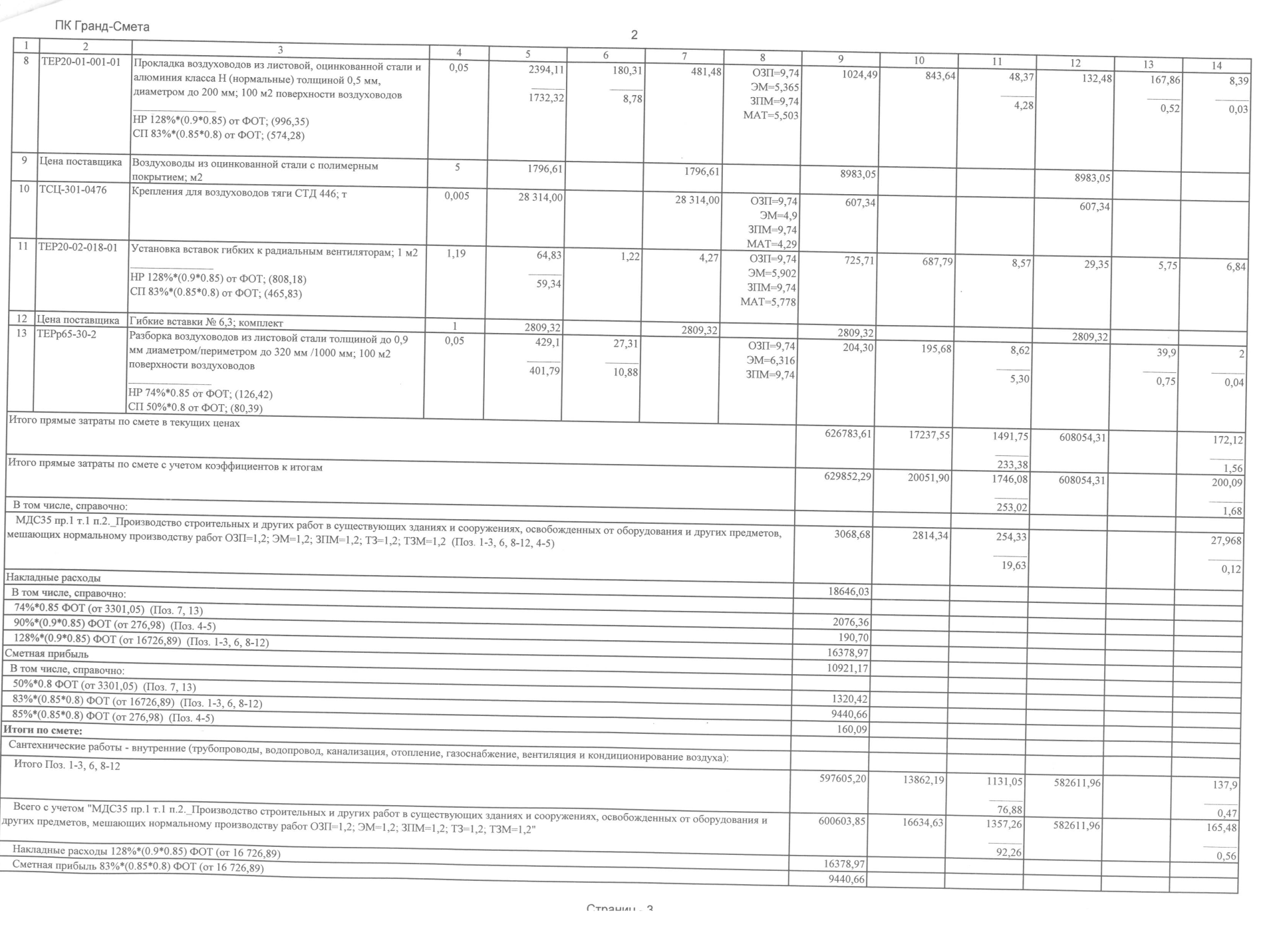 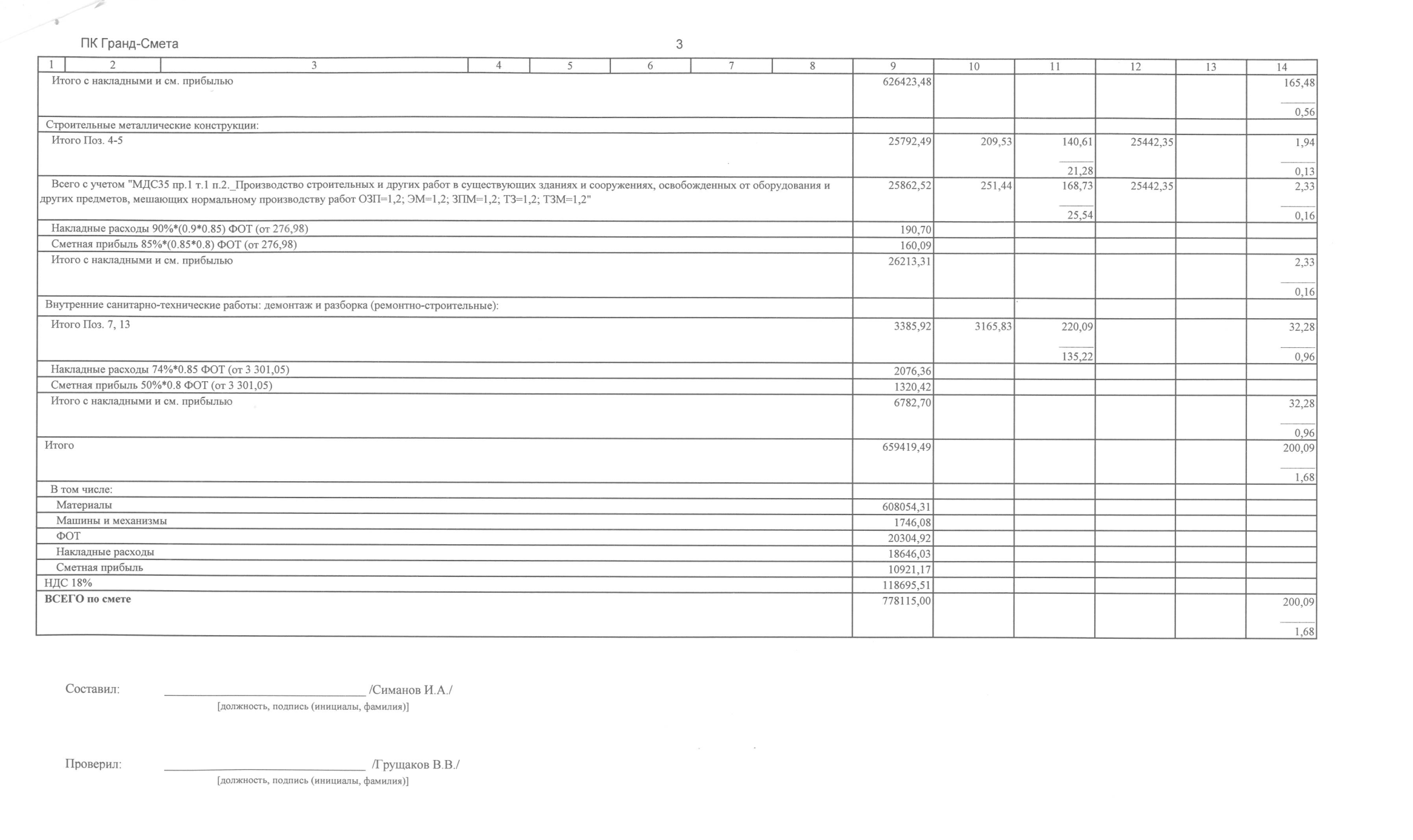 № п/пПоложения информационной карты запроса котировок в электронной форме1Наименование Заказчика: Открытое акционерное общество «НИИ измерительных приборов – Новосибирский завод имени Коминтерна».- адрес: 630015 г. Новосибирск, ул. Планетная, 32.- контактное лицо по вопросам оформления котировочной заявки:Лир Любовь Герардовна- e-mail:  zakupki@komintern.ruтел.: (383) 279-36-89-контактное лицо по вопросам выполнения работ: Грущаков Виталий Васильевич тел: 279-36-67.Адрес сайта Заказчика: www.нииип-нзик.рфАдрес официального сайта: www.zakupki.gov.ru/223/.Адрес электронной площадки: www.fabrikant.ru2Источник финансирования заказа:Собственные средства заказчика. 3Способ закупки: Запрос котировок в электронной форме.4Предмет договора, с указанием количества поставляемого товара, выполнением работ, оказанием услуг: Ремонт системы воздуховодов вытяжной вентиляции В 14 в цехе 008 к-21, в соответствии с техническим заданием (Приложение 3).5Место поставки, выполнения работ, оказания услуг: г. Новосибирск, ул. Планетная,32.6Срок поставки товара, выполнения работ, оказания услуг: – с 01 апреля 2013 года по 15 мая 2013 года7Форма, сроки и порядок оплаты товара (работы, услуги):  Безналичный расчет, 50% предоплата в течение 5 (пяти) рабочих дней с момента подписания договора, окончательный расчет в течение 5 (пяти) рабочих дней с момента подписания акта – приемки выполненных работ.8Требования к качеству, техническим характеристикам товара (работы, услуги), к функциональным характеристикам (потребительским свойствам) товара:1) Работы должны быть выполнены согласно техническому заданию (Приложение 3).9Требования к содержанию документов, входящих в состав котировочной заявки в электронной форме:              1) Котировочная заявка заполняется участником запроса котировок по форме (Приложение 1)2) копии учредительных документов участника аукциона в электронной форме (Устав, Свидетельство о государственной регистрации лица, Свидетельство о постановке на учет в налоговом органе);3) копии документов, подтверждающих соответствие участника размещения заказа требованию, в случае, если в соответствии с законодательством Российской Федерации установлены требования к лицам, осуществляющим поставки товаров, выполнение работ, оказание услуг, которые являются предметом электронного аукциона;4) Наличие лицензии ФСБ, на работы со сведениями составляющими гос. тайну5) копии документов, подтверждающих соответствие товаров, работ, услуг требованиям, установленным в соответствии с законодательством Российской Федерации, в случае, если в соответствии с законодательством Российской Федерации установлены требования к таким товарам, работам, услугам (сертификат соответствия);          6) копии документов, подтверждающих внесение денежных средств в качестве обеспечения заявки на участие в запросе котировок в электронной форме;          7) полученную не ранее чем за один (1) месяц до дня размещения извещения о запросе котировок в электронной форме копию выписки из единого государственного реестра юридических лиц (для юридических лиц), полученную не ранее чем за один (1) месяц до дня размещения извещения о запросе котировок в электронной форме копию выписки из единого государственного реестра индивидуальных предпринимателей или (для физических лиц), копии документов, удостоверяющих личность (для физических лиц),          8) документ, подтверждающий полномочия лица на осуществление действий от имени участника закупки – юридического лица (копия решения о назначении или об избрании либо приказа о назначении физического лица на должность, в соответствии с которым такое физическое лицо обладает правом действовать от имени участника закупки без доверенности (далее – руководитель). В случае если от имени участника закупки действует иное лицо, заявка должна содержать доверенность на осуществление действий от имени участника закупки (для юридических лиц);         9) решение об одобрении или о совершении крупной сделки либо копия такого решения в случае, если требование о необходимости наличия такого решения для совершения крупной сделки установлено законодательством Российской Федерации и (или) учредительными документами юридического лица и если для участника размещения заказа поставки товаров, выполнение работ, оказание услуг, являющихся предметом договора, или внесение денежных средств в качестве обеспечения заявки на участие в электронном аукционе, обеспечения исполнения договора являются крупной сделкой. Предоставление указанного решения не требуется в случае, если начальная (максимальная) цена договора не превышает максимальную сумму сделки, предусмотренную решением об одобрении или о совершении сделок, предоставляемым для аккредитации участника размещения заказа на электронной площадке;  - Отсутствие или неполное представление документов, входящих в состав котировочной заявки, указанных в п.9 Информационной карты запроса котировок в электронной форме, ведет к отказу в допуске участника запроса котировок в электронной форме. - Заявка направляется участником запроса котировок в форме электронных документов, подписанных с помощью Электронной подписи уполномоченного лица участника запроса котировок в электронной форме на адрес электронной площадки.- Все документы, входящие в состав котировочной заявки в электронном форме, должны быть составлены на русском языке. 10Требования, предъявляемые к участникам запроса котировок в электронной форме – участники запроса котировок в электронной форме должны отвечать требованиям, установленным в документации о запросе котировок в электронной форме.11 Начальная (максимальная) цена договора  778 115 руб. 00 коп., в том числе НДСНачальная (максимальная) цена включает в себя: стоимость услуг, страхование, таможенные пошлины, НДС 18%, а также налоги, сборы и другие обязательные платежи.12Обеспечение заявки на участие в запросе котировок в электронной форме требуется13Размер обеспечения заявок  77 811 ,50 руб., НДС не облагается.14Реквизиты счета для перечисления денежных средств в качестве обеспечения заявок на участие в запросе котировокОткрытое акционерное общество «НИИ измерительных приборов – Новосибирский завод имени Коминтерна»ОАО «НПО НИИИП-НЗиК»630015, г. Новосибирск, ул. Планетная, 32ИНН 5401199015 КПП 546050001р/с 40702810400010122606 в Новосибирском филиале «НОМОС-БАНК» (ОАО) г. Новосибирскк/с 3010181030000000770БИК 04500577015 Обеспечение исполнения договора: не требуется.16Язык заявки – русский17Начало срока подачи заявки на участие в запросе котировок: Заявки на участие в запросе котировок подаются c момента публикации Извещения и документации о проведении процедуры запроса котировок электронной торговой площадке www.fabrikant.ru.18Дата и время окончания срока подачи заявок (дата вскрытия конвертов): 08-00 (время московское) «21» марта 2013 года19Дата и время рассмотрения заявок и подведения итогов: 10-00 (время московское) «25» марта 2013 года20Валюта, используемая для формирования цены договора и расчетов с Поставщиком, Исполнителем, Подрядчиком: Российский рубль.21Договор должен быть подписан сторонами не ранее чем через 2 и не позднее чем через 10 дней со дня размещения на Официальном сайте, сайте Заказчика и сайте Электронной торговой площадке итогового протокола запроса котировок в электронной форме. Договор в бумажной форме заключается Заказчиком с победителем запроса котировок вне АС Оператора Электронной площадке в порядке и сроки, установленные извещением о запросе котировок. ЗАКАЗЧИКОткрытое акционерное общество «НИИ измерительных приборов – Новосибирский завод имени Коминтерна»ОАО «НПО НИИИП-НЗиК»630015, г. Новосибирск, ул. Планетная, 32ИНН 5401199015 КПП 546050001р/с 40702810400010122606 в Новосибирском филиале «НОМОС-БАНК» (ОАО) г. Новосибирскк/с 3010181030000000770БИК 045005770Зам. ген. директора по экономике и финансам___________ В.Н. ЩербаковПОДРЯДЧИКНа ремонт вытяжной системы вентиляции В-14 в ц-008 к-21На ремонт вытяжной системы вентиляции В-14 в ц-008 к-21На ремонт вытяжной системы вентиляции В-14 в ц-008 к-21N п/пНаименование работ ,
единица измеренияКоличествоN п/пНаименование работ ,
единица измеренияКоличествоN п/пНаименование работ ,
единица измеренияКоличество123  Раздел 1. Демонтаж   Раздел 1. Демонтаж   Раздел 1. Демонтаж 1Разборка воздуховодов из листовой стали диаметром 630 мм; м2122,62Разборка воздуховодов из листовой стали диаметром 315 мм; м25  Раздел 2. Монтаж   Раздел 2. Монтаж   Раздел 2. Монтаж 3Прокладка воздуховодов из оцинкованной стали с полимерным покрытием диаметром 315 мм;  м2 5,34Прокладка воздуховодов из полипропилена диаметром 630 мм;  м2 122,65Монтаж опорных конструкций; кг100  Раздел 3. Материалы  Раздел 3. Материалы  Раздел 3. Материалы6Воздуховод из полипропилена; м2122,67Воздуховоды из оцинкованной стали с полимерным покрытием; м25,38Крепеж; комплект15Опорные конструкции; кг100